โครงการเพื่อพัฒนาคุณภาพการศึกษา ประจำปีการศึกษา 2559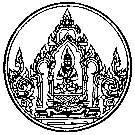 ชื่อโครงการ : พัฒนางานประกันคุณภาพการศึกษาภายในสถานศึกษาลักษณะโครงการ : โครงการต่อเนื่องสนองกลยุทธ์โรงเรียน : 	1)	พัฒนาระบบการบริหารจัดการสถานศึกษาสอดคล้องมาตรฐานการศึกษา :	1)	มาตรฐานที่ 12 ตัวบ่งชี้ที่ 12.1 – 12.6ผู้รับผิดชอบโครงการ : นางปรียา นามพลกลุ่มงานที่รับผิดชอบ : กลุ่มบริหารงานวิชาการ	1.	หลักการและเหตุผล		พระราชบัญญัติการศึกษาแห่งชาติ พุทธศักราช 2542 และฉบับแก้ไขเพิ่มเติม พุทธศักราช 2545 มาตราที่ 62 กำหนดให้มีระบบการตรวจสอบ กำกับติดตาม ประเมินประสิทธิภาพประสิทธิผลการใช้จ่ายงบประมาณการจัดการศึกษาให้สอดคล้องกับแนวการจัดการศึกษาและพัฒนาคุณภาพมาตรฐานการศึกษา โดยหน่วยงานภายในและหน่วยงานของรัฐมีหน้าที่ตรวจสอบ ติดตาม ประเมินให้เป็นไปตามกฎกระทรวง จากความสำคัญในพระราชบัญญัติการศึกษาแห่งชาติดังกล่าว งานประกันคุณภาพการศึกษาของโรงเรียนจึงมีความจำเป็นที่จะต้องขับเคลื่อนงานต่างๆ ให้สอดคล้อง และเป็นตัวบ่งชี้คุณภาพการศึกษาที่เข้มแข็งมั่นคงยั่งยืน มิใช่พัฒนาการศึกษาเพียงเพื่อให้ได้การรับรองจาก 
สมศ. เท่านั้น งานประกันคุณภาพการศึกษาจึงเล็งเห็นว่าจะต้องมีการพัฒนาการศึกษาอย่างต่อเนื่องเพื่อก้าวไปสู่ความสำเร็จในลำดับที่พัฒนาขึ้น และสามารถจัดการศึกษาเพื่อวางรากฐานในการสร้างทรัพยากรมนุษย์ที่มีคุณภาพให้อยู่ในสังคมได้อย่างแท้จริง	2.	วัตถุประสงค์		1)	กำกับ ติดตาม ตรวจสอบให้การพัฒนาโครงการ/กิจกรรม/งานสอดคล้องวิสัยทัศน์พันธกิจและเป้าประสงค์ของสถานศึกษา		2)	ให้ความรู้บุคลากรถึงแนวทาง ทิศทาง หรือรูปแบบที่สถานศึกษาจะได้รับการประเมินภายนอกและจากต้นสังกัด 		3)	ประเมินคุณภาพการศึกษาภายในแบบร่วมมือระหว่างครูนักเรียนผู้ปกครองและชุมชน		4)	สรุปรายงานผลการพัฒนาการศึกษาให้ต้นสังกัดทราบ	3.	เป้าหมายเชิงปริมาณและคุณภาพ		1)	พัฒนาคุณภาพการศึกษาของโรงเรียนให้ได้มาตรฐานอยู่ในระดับดีขึ้นไป 75% ขึ้นไป 		2)	พัฒนาศักยภาพของผู้เรียนให้มีคุณลักษณะที่พึงประสงค์เป็นไปตามมาตรฐานที่กำหนดอย่างน้อยต้องไม่ต่ำกว่าระดับดี		3)	พัฒนาขับเคลื่อนแบบการมีส่วนร่วมระหว่างครู นักเรียน ผู้ปกครองและชุมชน 100 % 		4)	สรุปรายงานผลการพัฒนาการศึกษาให้ต้นสังกัดทราบเป็นประจำทุกปีการศึกษา 	4.	วิธีดำเนินการ/ขั้นตอนการดำเนินการ	5.	หน่วยงาน/ผู้ที่เกี่ยวข้อง		1)	ครู นักเรียน ผู้ปกครอง ชุมชน และบุคลากรทางการศึกษา	6.	ระดับความสำเร็จ	7.	ผลที่คาดว่าจะได้รับ		1)	โรงเรียนมีการประกับคุณภาพอยู่ในระดับดี	ลงชื่อ ……………...............................……………….	ลงชื่อ ……………...............................……………….	(นางปรียา นามพล)	(นายบุญเกิด ฟุ้งสวัสดิ์)	ผู้เสนอโครงการ	ผู้พิจารณาโครงการผลการพิจารณาของผู้อำนวยการโรงเรียน	 อนุมัติ		 ไม่อนุมัติ		 อื่น ๆ …………………………ลงชื่อ ……………...............................……………….(นายสมบัติ รัตนคร)ผู้อำนวยการโรงเรียนพุทธิรังสีพิบูล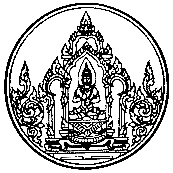 ตารางแสดงรายละเอียดทรัพยากรและค่าใช้จ่ายโครงการพัฒนางานประกันคุณภาพการศึกษาภายในสถานศึกษา1)	กิจกรรมสรุป/รายงานผลการพัฒนาคุณภาพการศึกษาประจำปี (SAR) 2559สรุป	งบประมาณของโครงการพัฒนาคุณภาพการศึกษาภายในสถานศึกษางาน/กิจกรรมที่สำคัญระยะเวลางบประมาณผู้รับผิดชอบ1)	ประชุมเพื่อกำหนดมาตรฐานและแนวทางการพัฒนาการศึกษาของโรงเรียนปี 2559ภาคเรียนละ 1 ครั้ง-นางปรียา นามพลและคณะกรรมการ2)	กิจกรรมรู้ลึกรู้เท่าทันการ ปรับเปลี่ยนตัวบ่งชี้ในการพัฒนา คุณภาพการศึกษาในรูปแบบใหม่ภาคเรียนละ 1 ครั้ง-นางปรียา นามพล3)	กิจกรรมประเมินคุณภาพการศึกษาก.ย. 59ก.พ. 60นางปรียา นามพลและคณะกรรมการ4)	กิจกรรมสรุป/รายงานผลการพัฒนาคุณภาพการศึกษาประจำปี (SAR) 2559เม.ย. 602,150นางปรียา นามพลและคณะกรรมการรวมรวม2,150ตัวชี้วัดความสำเร็จระดับความสำเร็จวิธีการประเมินเครื่องมือ1)	โรงเรียนมีมาตรฐานการศึกษาและ แนวทางการพัฒนาผู้เรียนไม่ต่ำกว่าระดับดี (75% ขึ้นไป)สอบถาม/ประเมินสภาพจริง/หรือปฏิบัติตามวิธีการที่นโยบายจากต้นสังกัดกำหนดแบบสอบถาม/การสังเกตจากสภาพจริง/เอกสารหรือคู่มือการปฏิบัติงานจากต้นสังกัด2)	บุคลากรทุกคนพัฒนางานได้สอดคล้องตามตัวบ่งชี้ของมาตรฐานการศึกษาบุคลากร 100%ศึกษาเอกสาร/ปฏิทินการปฏิบัติงานเอกสาร/ปฏิทินการปฏิบัติงาน3)	มีเครื่องมือเพื่อการประเมินรูปแบบต่างๆ ตามความเหมาะสมและหลากหลายเหมาะสมหลากหลายครบ 100% ทุกตัวบ่งชี้ประเมิน/เอกสารหลักฐาน/แฟ้มรายงานผลการปฏิบัติงานตรวจสอบวิเคราะห์แบบประเมินร่องรอย/เครื่องมือที่ใช้ในการประเมิน4)	มีการรายงานผลการพัฒนาคุณภาพการศึกษาทุกปีการศึกษารายงานผลการพัฒนาคุณภาพการศึกษาเอกสารรายงานผลการพัฒนาคุณภาพการศึกษาประจำปี (SAR)ที่รายการจำนวนหน่วยราคาต่อหน่วยจำนวนเงิน(บาท)ประเภทค่าใช้จ่ายประเภทค่าใช้จ่ายประเภทค่าใช้จ่ายประเภทค่าใช้จ่ายประเภทค่าใช้จ่ายที่รายการจำนวนหน่วยราคาต่อหน่วยจำนวนเงิน(บาท)วัสดุค่าตอบแทนค่าใช้สอยครุภัณฑ์อื่น ๆ1กระดาษเอ 4 5 รีม1206002หมึก HP Laser jet P1102 1 ชุด1,3001,3003กระดาษปก 120 g1 รีม250250รวมเงินรวมเงินรวมเงินรวมเงิน2,150หมายเหตุ ทำเครื่องหมาย  ลงในประเภทค่าใช้จ่ายหมายเหตุ ทำเครื่องหมาย  ลงในประเภทค่าใช้จ่ายหมายเหตุ ทำเครื่องหมาย  ลงในประเภทค่าใช้จ่ายหมายเหตุ ทำเครื่องหมาย  ลงในประเภทค่าใช้จ่ายหมายเหตุ ทำเครื่องหมาย  ลงในประเภทค่าใช้จ่ายลำดับประเภทค่าใช้จ่ายรวมเงินแหล่งงบประมาณจำนวนเงิน1ค่าวัสดุ2,150เงินอุดหนุนรายหัวฯ(เรียนฟรี 15 ปี)เงินรายได้สถานศึกษา เงินอื่น ๆ2,1502ค่าตอบแทนเงินอุดหนุนรายหัวฯ(เรียนฟรี 15 ปี)เงินรายได้สถานศึกษา เงินอื่น ๆ2,1503ค่าใช้สอยเงินอุดหนุนรายหัวฯ(เรียนฟรี 15 ปี)เงินรายได้สถานศึกษา เงินอื่น ๆ2,1504ค่าครุภัณฑ์เงินอุดหนุนรายหัวฯ(เรียนฟรี 15 ปี)เงินรายได้สถานศึกษา เงินอื่น ๆ2,1505ค่าใช้จ่ายอื่น ๆ เงินอุดหนุนรายหัวฯ(เรียนฟรี 15 ปี)เงินรายได้สถานศึกษา เงินอื่น ๆ2,150รวมทั้งสิ้นรวมทั้งสิ้น2,150เงินอุดหนุนรายหัวฯ(เรียนฟรี 15 ปี)เงินรายได้สถานศึกษา เงินอื่น ๆ2,150